WIE KANN MAN
EINEN KNOPF NÄHEN?Alter:  6 bis 12 JahreEntwickelt von: Chira Dorina Elena, Radu OfeliaKompetenzen:Die Schüler*innen lernen, wie man einen Knopf nähtDie Schülerinnen können einen Knopf nähenDie Schüler*innen lernen, mit den erlernten Techniken nützliche Produkte für den Alltag zu kreierenKompetenzen nach europäischem Curriculum http://eur-lex.europa.eu/legal-content/EN/TXT/?uri=LEGISSUM%3Ac11090Formative BewertungErläutern Sie die Schritte zum Nähen eines KnopfesDefinieren Sie die Wörter: Knopf, Faden, Knoten, Nähen, NähzeugIdentifizieren Sie die Werkzeuge, die zum Nähen eines Knopfes benötigt werdenSummative BewertungNähen Sie einen Knopf für eigene AnziehsachenSpezifisches Vokabular / Schlüsselwörter: Nähen, Knopf, Faden, Nadel, NähzeugKurze Beschreibung des Bildungskontexts / -szenarios:Die Lehrkraft und die Kinder schauen sich den Film „Knopfannähen“ von Anfang bis Ende an. Die Lehrkraft erklärt das neue Vokabular und die Konzepte. Die Kinder gebärden den neuen Wortschatz. Dann schauen sie sich den Film noch einmal an. Ein Kind kann die Schritte zum Nähen eines Knopfes erklären. Die Lehrkraft gibt den Kindern dann die Arbeitsblätter.  Die Kinder füllen die Arbeitsblätter aus. Der Lehrer unterstützt die Schüler *innen bei Bedarf. Benötigtes Materials Stoffe oder Kleidung, verschiedene Arten von Knöpfen, Schere, FadenSchwerpunkt GebärdenspracheGebärden Sie den neuen Wortschatz, gebärden Sie die benötigten Materialien und die Schritte um einen Knopf anzunähen. 1.  Umkreise die Knöpfe:     	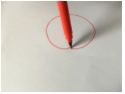 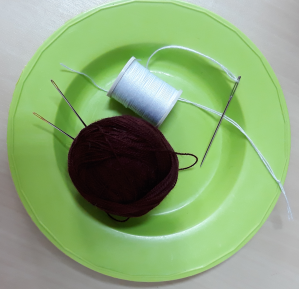 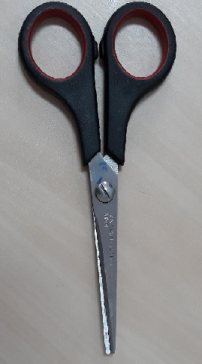 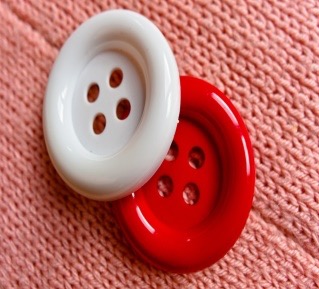 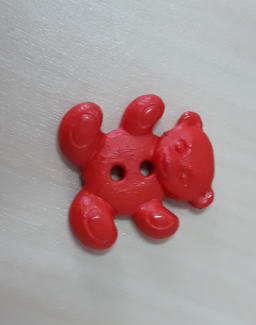 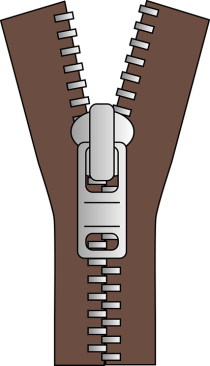 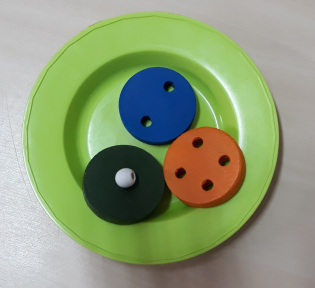 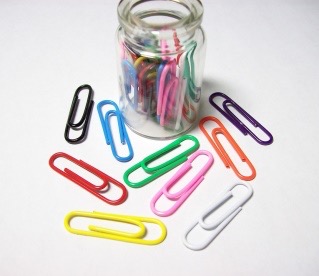 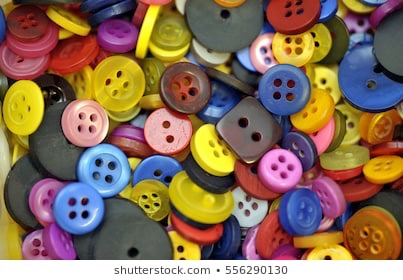 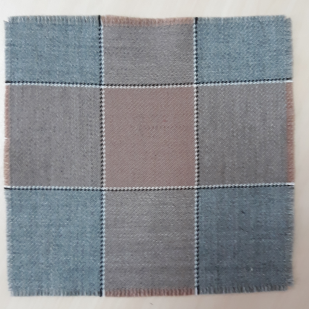 2. Verbinde die Knöpfe, welche die gleiche Anzahl an Löcher haben.              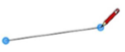 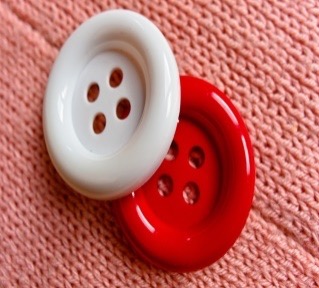 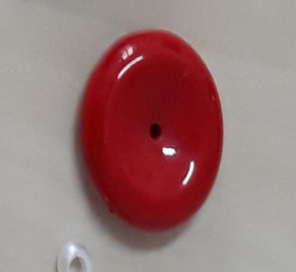 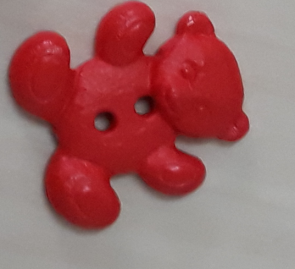 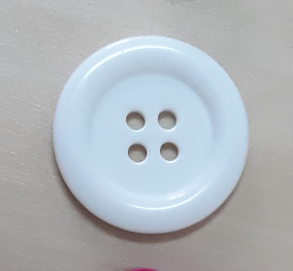 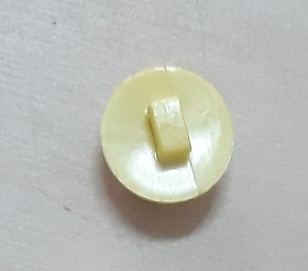 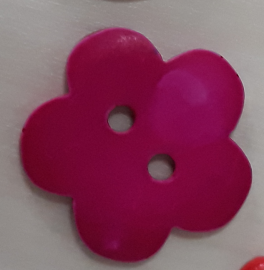 3. Was benötigst Du um einen Knopf anzunähen? Verbinde die Bilder.                                                                                                      	                                              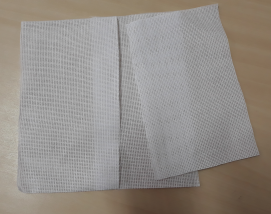 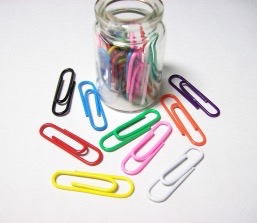 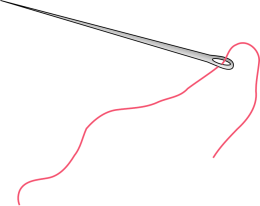 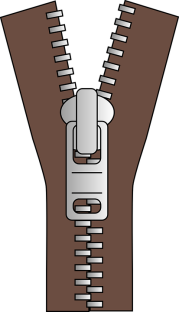 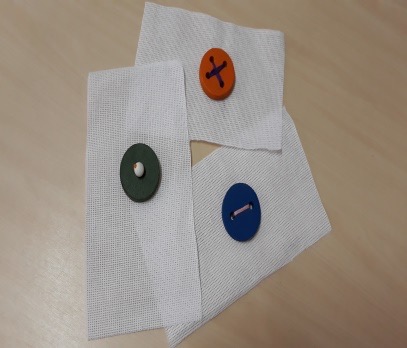 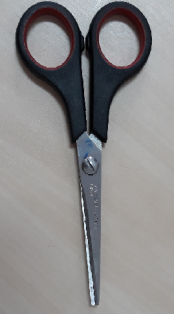 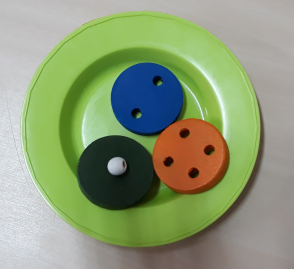 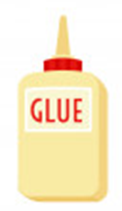 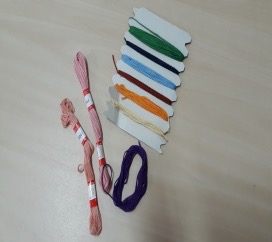 4. Nummerier die Bilder in der richtigen Reihenfolge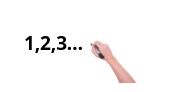 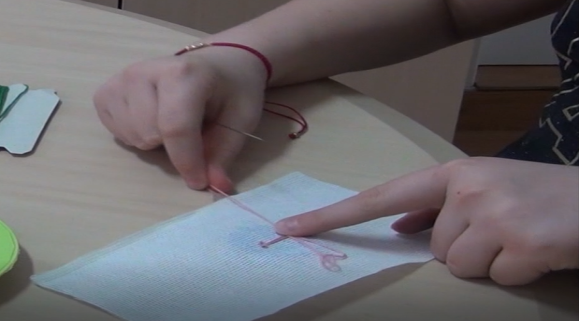 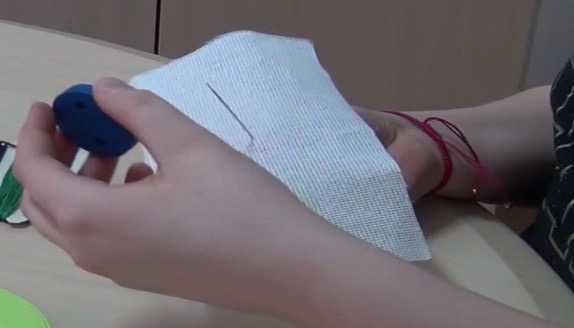 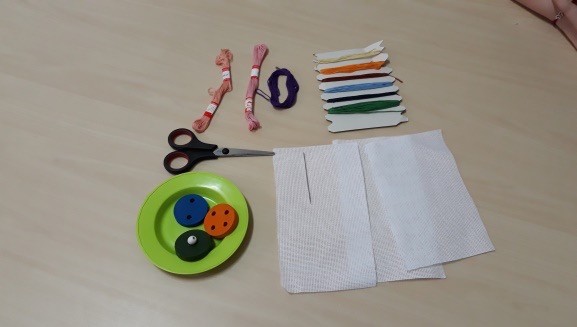 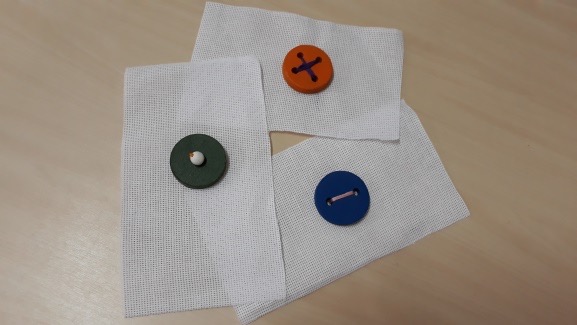 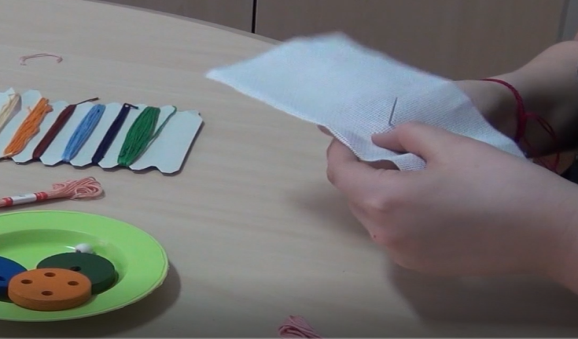 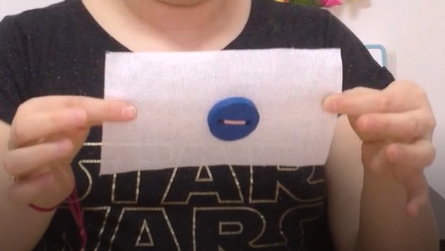 5. Schneide an den Linien aus und setze das Puzzle zusammen           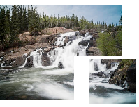 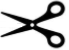 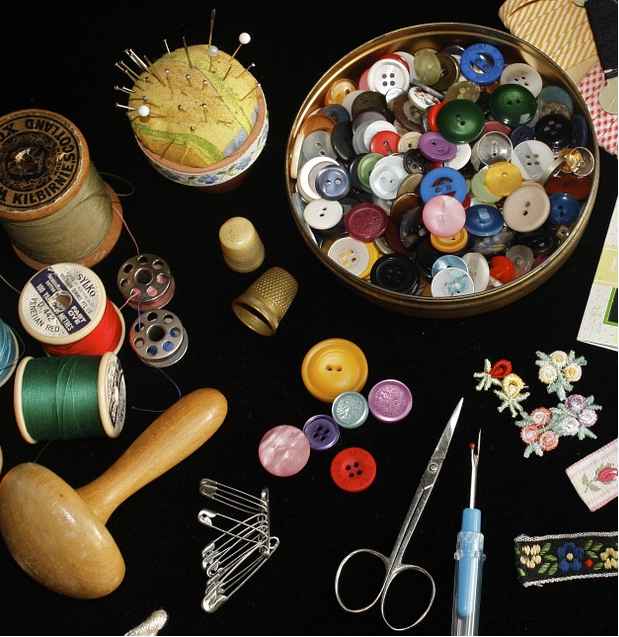 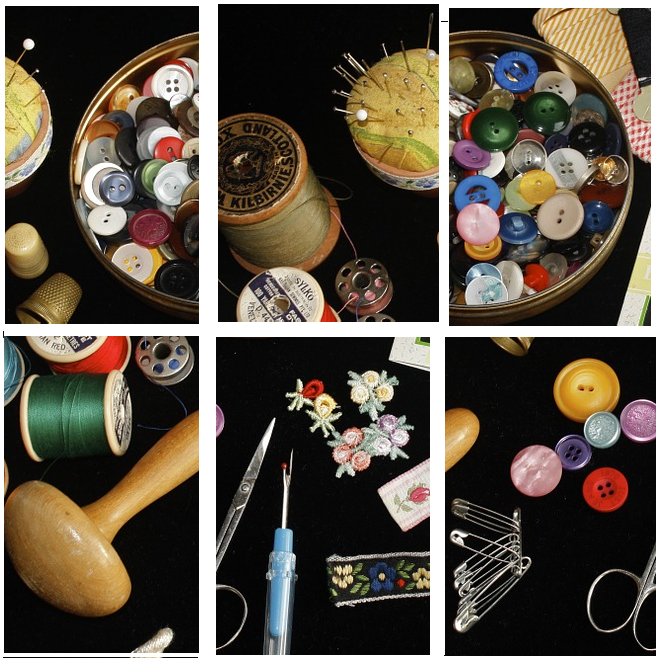 6. Diesem Junge fehlt ein Knopf. Hilf ihm den Weg zum Nähzeug zu finden.                                                                                                      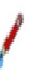 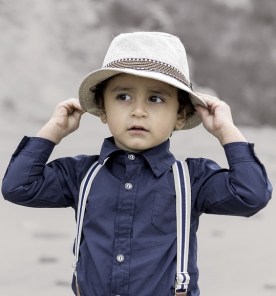 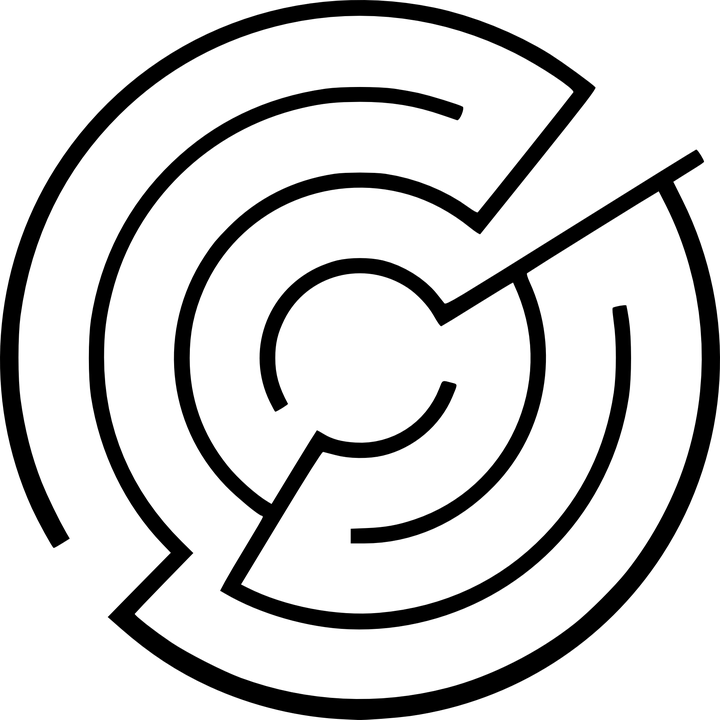 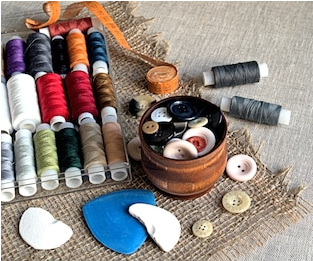 7. Verbinde die Bilder und Wörter      Knopf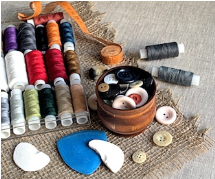 Faden	     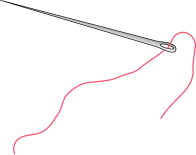 Nadel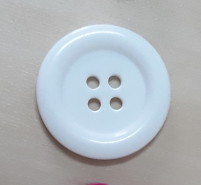 Schere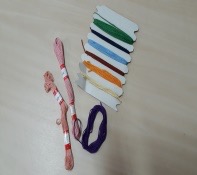 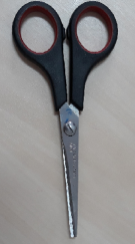 Nähzeug8. Male dein Lieblingskleidungsstück, welches Knöpfe hat.         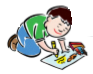 Erweitern / Anreichern / Verlängern mit anderen digitalen Tools: How To Sew A Button Like A Pro  https://www.youtube.com/watch?v=CPImtFR4hqwHow To Sew On A Button | Quick & Easy Sewing By Hand - https://www.youtube.com/watch?v=xNy9hLCl0NMHand sewing 2 Sewing on a button https://www.youtube.com/watch?v=MjmUaWkzF-IHow to Sew on a Button By Hand - Quick & Easy Beginners Guide for Shirts, Coats & Jackets - https://www.youtube.com/watch?v=act1vCEchLYSewing a Button by Hand | Beginner sewing tutorial with Angela Wolf - https://www.youtube.com/watch?v=otF9K8IOQEYwww.pixabay.com www.freepik.com